L’Arctique : fragilité, attractivité  Croquis réalisé à l’aide essentiellement des documents fournis aux élèves. 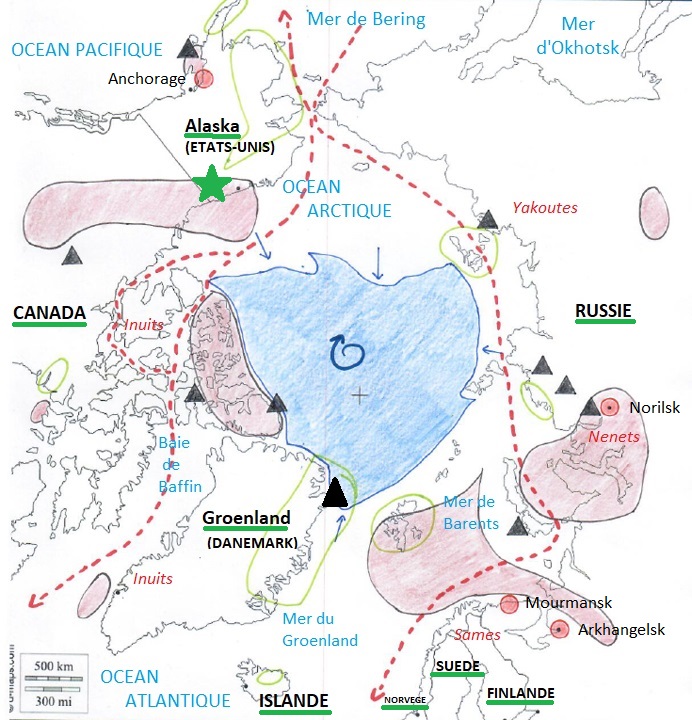 I. Un environnement contraignant et fragilisé, riche en ressources. Banquise estivale Fonte et diminution de la banquisePeuples autochtonesPrincipales villes Gisements d’hydrocarbures (prospectés et/ou exploités). II. Une attractivité accrue suite au réchauffement climatique pouvant générer des risques ou tensionsNouvelles routes maritimes du Nord-Ouest et du Nord-Est accessibles une partie de l’annéeEspaces sujets à des pollutions  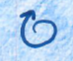 Transformation des courants marins qui bouleversent le climat globalConflits d’usage ou de tension, sur terre ou sur mer (selon le choix du professeur)            III. Un milieu en mutation à ménager Pays ou région membre du conseil de l’Arctique Aires protégées Refuge national de la vie sauvage arctique (Arctic National Wildlife Refuge)